Graduation Hardship Fund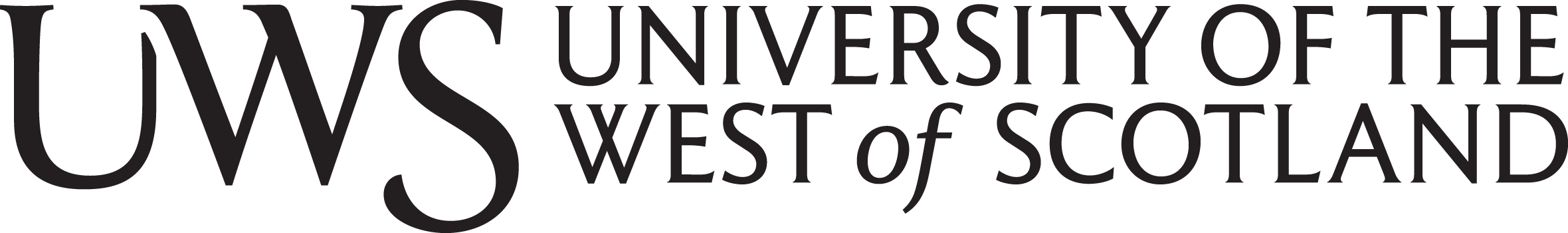 Students in financial hardship, who are unable to pay the £40 registration fee to attend the ceremony, are invited to apply to the Graduation Hardship Fund.WHO CAN APPLY?The fund is open UK Home students, eligible to graduate at the Winter 2019 ceremonies, who are experiencing financial hardship that prevents them from paying the £40 registration fee to attend the ceremony.You cannot apply to this fund if you are choosing to graduate in absentia, where the cost is £10.HOW TO APPLY:Complete this application in full. You should do this electronically.Email your completed application, and any supporting evidence you wish to submit, to graduationhardship@uws.ac.uk  This must be emailed from your student email account. The closing date for receipt of completed applications is midnight on Sunday 6th October, 2019. Due to timescales involved, this closing date is final.WHAT HAPPENS NEXT?Your application will be considered by the UWS Funding and Advice Team, Student Services. Dumfries Ceremony:All applicants will be notified of the outcome of the application by email, no later than Tuesday 8th October, 2019, allowing you to complete the Graduation Registration process by the closing date of Wednesday 9th October, 2019.Where your application was successful, arrangements will be made to have the £40 registration fee paid, and this will not be required when you complete the Graduation Registration process.Ayr, Lanarkshire or Paisley Ceremony:All applicants will be notified of the outcome of the application by email, no later than Friday 11th October, 2019, allowing you to complete the Graduation Registration process by the closing date of Wednesday 16th October, 2019.Where your application was successful, arrangements will be made to have the £40 registration fee paid, and this will not be required when you complete the Graduation Registration process.ABOUT YOU:ABOUT YOU:NAMEBANNER ID NO.DATE OF BIRTHCAMPUS AT WHICH YOU WILL GRADUATEABOUT YOUR FINANCIAL CIRCUMSTANCES:ABOUT YOUR FINANCIAL CIRCUMSTANCES:IN NO MORE THAN 250 WORDS, PLEASE TELL US WHY YOUR FINANCIAL POSITION PREVENTS YOU FROM PAYING THE £40 REGISTRATION FEE TO ATTEND THE CEREMONY, OUTLINING ANY EXTENUATING CIRCUMSTANCES THAT YOU FEEL WILL HELP US BETTER UNDERSTAND YOUR SITUATION.IN NO MORE THAN 250 WORDS, PLEASE TELL US WHY YOUR FINANCIAL POSITION PREVENTS YOU FROM PAYING THE £40 REGISTRATION FEE TO ATTEND THE CEREMONY, OUTLINING ANY EXTENUATING CIRCUMSTANCES THAT YOU FEEL WILL HELP US BETTER UNDERSTAND YOUR SITUATION.HAVE YOU INCLUDED ANY OTHER EVIDENCE IN SUPPORT OF YOUR APPLICATION? IF YES, BRIEFLY EXPLAIN WHAT THIS IS AND HOW YOU FEEL THIS SUPPORTS YOUR CASE.DECLARATION AND DATA PROTECTION:DECLARATION AND DATA PROTECTION:PLEASE MARK THE BOX TO INDICATE YOUR AGREEMENT TO THE STATEMENTS BELOW:This is essential and we will be unable to accept your application if you have not completed these sections.PLEASE MARK THE BOX TO INDICATE YOUR AGREEMENT TO THE STATEMENTS BELOW:This is essential and we will be unable to accept your application if you have not completed these sections.I confirm that the information given by me in this form is correct and complete. I am aware that it is my responsibility to ensure that I include all the relevant documentary evidence and authorise the University to make any enquiries that they think are necessary to verify the accuracy of my application. I authorise the University to use the information I have provided in this form and any related documentation about me for the purposes of processing my funding application. I am aware that further information about how the University will process my information can be found in the student Privacy Policy which I can view on the University website (www.uws.ac.uk). I understand that I can withdraw this consent at any time by e-mailing fundingadvice@uws.ac.ukYOU ARE NOW READY TO SUBMIT YOUR APPLICATION. PLEASE SEE PAGE 1 FOR DETAILS.